1	الأعمال التحضيرية للجمعية العالمية لتقييس الاتصالات لعام 2024 (الوثيقة 178)1.1	قدم نائب مدير مكتب تقييس الاتصالات، بالنيابة عن الأمين العام، الوثيقة 178 التي تضمنت مقترحاً من حكومة الهند لاستضافة الجمعية العالمية لتقييس الاتصالات لعام 2024.2.1	تحدث مندوب بابوا غينيا الجديدة، بالنيابة عن جماعة آسيا والمحيط الهادئ للاتصالات (APT)، ومندوب إسبانيا، ومندوب رومانيا بالنيابة عن المؤتمر الأوروبي لإدارات البريد والاتصالات (CEPT)، ومندوبا الإمارات العربية المتحدة ومصر، ومندوب الاتحاد الروسي بالنيابة عن الكومنولث الإقليمي في مجال الاتصالات (RCC)، ومندوب الجزائر بالنيابة عن المجموعة الإفريقية، ومندوبو إسرائيل وجمهورية كوريا وتايلاند وجمهورية إيران الإسلامية وماليزيا، ومندوب كندا بالنيابة عن لجنة البلدان الأمريكية للاتصالات (CITEL)، ومندوبو الصين وتونس واليابان والمملكة العربية السعودية وساموا، وشكروا حكومة الهند على مقترحها الكريم.3.1	وقال الرئيس إنه يعتبر أن الجلسة العامة وافقت على المقترح الخاص بعقد الجمعية العالمية لتقييس الاتصالات لعام 2024 في حيدر آباد، الهند في عام 2024، على أن يبرز ذلك في مراجعة القرار 77 (المراجَع في دبي، 2018).4.1	وتمت الموافقة على ذلك.5.1	وشكر مندوب الهند الدول الأعضاء على دعمها لمقترح بلده، مشيراً إلى أن الهند لم تتمكن من استضافة الجمعية العالمية لتقييس الاتصالات لعام 2020 بسبب جائحة فيروس كورونا (COVID-19). وقال إن من شأن الجمعية العالمية لتقييس الاتصالات لعام 2024 أن تكون حدثاً رائعاً يتيح للمشاركين فرصة مناقشة مواضيع مهمة مثل الأنظمة الإيكولوجية وقابلية التشغيل البيني، فضلاً عن التمتع بأفضل ما في الهند من الأطعمة والثقافة والتراث. وقال إنه يتطلع إلى الترحيب بالمندوبين في الهند في عام 2024.6.1	وشكر الأمين العام الهند على عرضها استضافة الجمعية العالمية لتقييس الاتصالات لعام 2024 ورحب بإجماع الجلسة العامة على تأييد هذا المقترح. وقال، في حين تعذَّر للأسف عقد الجمعية في الهند في عام 2020، إنه يحتفظ بذكريات جميلة عن المؤتمر العالمي الخامس لتنمية الاتصالات لعام 2010 (WTDC-10) في حيدر آباد. وأشار إلى قرب بدء أعمال التنسيق مع البلدان المضيفة بشأن تنظيم أحداث الاتحاد المقبلة، بما فيها الجمعية العالمية لتقييس الاتصالات لعام 2024 والمؤتمر العالمي لتنمية الاتصالات لعام 2025 ومؤتمر المندوبين المفوضين لعام 2026. وقال إن تقريراً سيقدَّم بعد ذلك إلى المجلس بغية استكمال العملية.2	المجموعة التاسعة عشرة من النصوص المقدمة من لجنة الصياغة للقراءة الأولى (B19) (الوثيقة 175)مشروع القـرار 48 (المراجَع في بوخارست، 2022) - إدارة الموارد البشرية وتنميتهامشروع القـرار 162 (المراجَع في بوخارست، 2022) - اللجنة الاستشارية المستقلة للإدارة1.2	اعتُمدا.2.2	تمت الموافقة على المجموعة التاسعة عشرة من النصوص المقدمة من لجنة الصياغة للقراءة الأولى (B6) (الوثيقة 175).3	المجموعة التاسعة عشرة من النصوص المقدمة من لجنة الصياغة - القراءة الثانية (الوثيقة 175)1.3	تمت الموافقة على المجموعة التاسعة عشرة من النصوص المقدمة من لجنة الصياغة (الوثيقة 175) في القراءة الثانية.4	المجموعة العشرون من النصوص المقدمة من لجنة الصياغة للقراءة الأولى (B20) (الوثيقة 179)مشروع القرار 186 (المراجَع في بوخارست، 2022) - تعزيز دور الاتحاد الدولي للاتصالات فيما يتعلق بتدابير كفالة الشفافية وبناء الثقة في أنشطة الفضاء الخارجيمشروع القـرار 188 (المراجَع في بوخارست، 2022) - مكافحة أجهزة الاتصالات/تكنولوجيا المعلومات والاتصالات المزيفة والمغشوشةمشروع القـرار 208 (المراجَع في بوخارست، 2022) - تعيين رؤساء الأفرقة الاستشارية ولجان الدراسات والأفرقة الأخرى التابعة للقطاعات ونوابهم، والمدة القصوى لولاياتهممشروع القرار الجديد COM5/3 - دور الاتحاد الدولي للاتصالات في تنفيذ خطة "الفضاء 2030": الفضاء باعتباره محركاً للتنمية المستدامة، وفي عملية متابعة تنفيذها واستعراضهمشروع القرار الجديد COM5/4 - استدامة طيف الترددات الراديوية وما يرتبط به من موارد المدارات الساتلية التي تستخدمها الخدمات الفضائية1.4	اعتُمدت.2.4	وقال مندوبا البرازيل وساموا إنهما يثنيان على اعتماد القرار الجديد COM5/4 وأعربا عن تطلعهما إلى العمل بشكل بناء مع الآخرين لمعالجة استدامة الخدمات الفضائية في المحافل المناسبة. ويمثل القرار الجديد حلاً وسطاً رفيع المستوى؛ وهو ليس إلا الخطوة الأولى نحو ضمان الاستعمال الرشيد والكفء والاقتصادي للترددات والمدارات المرتبطة بها والنفاذ المنصف إليها من خلال الأنظمة الساتلية. وتدعو الحاجة إلى تناول الشواغل الأخرى التي تقع خارج نطاق عمل الاتحاد، مثل الأثر البيئي والاقتصادي والتلوث البصري والسلامة في الفضاء والنمو الهائل للحطام ومخاطر الاصطدام، في المحافل المناسبة.3.4	ورحب مندوب جمهورية إيران الإسلامية باعتماد القرار وأثنى على عمل وفد البرازيل الذي ضم، على نحو لافت للنظر، العديد من الأعضاء الشباب الذين شهدت مساهمتهم الكبيرة في المداولات بشأن القرار على قيمة إشراك الشباب في أعمال المؤتمر.4.4	وأكد مندوب فيتنام أهمية القرار الجديد COM5/4، لا سيما بالنظر إلى ارتفاع عدد بطاقات التبليغ عن الأنظمة غير المستقرة بالنسبة إلى الأرض التي يتلقاها الاتحاد. وشجع مكتب الاتصالات الراديوية على مواصلة جهوده لتحسين البرمجيات المستخدمة في تقييم بطاقات التبليغ عن الأنظمة.5.4	ورحب مندوب إندونيسيا أيضاً باعتماد القرار الجديد الذي من شأنه أن يشكل منطلقاً نحو وضع إطار نفاذ منسق للأنظمة المستقرة وغير المستقرة بالنسبة إلى الأرض، على الرغم من أنه لا يعالج جميع الشواغل العالقة بشأن الأنظمة الساتلية غير المستقرة بالنسبة إلى الأرض.6.4	تمت الموافقة على المجموعة العشرين من النصوص المقدمة من لجنة الصياغة للقراءة الأولى (B20) (الوثيقة 179).5	المجموعة العشرون من النصوص المقدمة من لجنة الصياغة - القراءة الثانية (الوثيقة 179)1.5	تمت الموافقة على المجموعة العشرين من النصوص المقدمة من لجنة الصياغة (الوثيقة 179) في القراءة الثانية.6	المجموعة الحادية والعشرون من النصوص المقدمة من لجنة الصياغة للقراءة الأولى (B21) (الوثيقة 183)مشروع المقرر 11 (المراجَع في بوخارست، 2022) - تشكيل أفرقة العمل التابعة للمجلس وإدارتهامشروع القـرار 191 (المراجَع في بوخارست، 2022) - استراتيجية تنسيق الجهود بين قطاعات الاتحاد الثلاثة1.6	اعتُمدا.2.6	تمت الموافقة على المجموعة الحادية والعشرين من النصوص المقدمة من لجنة الصياغة للقراءة الأولى (B21) (الوثيقة 183).7	المجموعة الحادية والعشرون من النصوص المقدمة من لجنة الصياغة - القراءة الثانية (الوثيقة 183)1.7	تمت الموافقة على المجموعة الحادية والعشرين من النصوص المقدمة من لجنة الصياغة (الوثيقة 183) في القراءة الثانية.8	المجموعة الثانية والعشرون المقدمة من لجنة الصياغة للقراءة الأولى (B22) (الوثيقة 184)مشروع القـرار 101 (المراجَع في بوخارست، 2022) - الشبكات القائمة على بروتوكول الإنترنتمشروع القـرار 133 (المراجَع في بوخارست، 2022) - دور إدارات الدول الأعضاء في إدارة أسماء الميادين الدولية الطابع (المتعددة اللغات)مشروع القرار الجديد WGPL/2 - دور الاتصالات/تكنولوجيا المعلومات والاتصالات في التخفيف من آثار الجوائح العالمية1.8	اعتُمدت.2.8	تمت الموافقة على المجموعة الثانية والعشرين من النصوص المقدمة من لجنة الصياغة للقراءة الأولى (B22) (الوثيقة 184).3.8	وأثنى مندوب جمهورية إيران الإسلامية على العمل المنجز بشأن مجموعة النصوص بالغة الأهمية - القرار 101 (المراجَع في بوخارست، 2022) والقرار 102 (المراجَع في بوخارست، 2022) والقرار 133 (المراجَع في بوخارست، 2022) – وهو عمل استفاد خصوصاً من العمل الممتاز لرئيس الفريق المخصص من كينيا الذي قدم مثالاً على المساهمة الرئيسية التي أسهم بها إشراك النساء والشباب في نجاح المؤتمر.9	المجموعة الثانية والعشرون من النصوص المقدمة من لجنة الصياغة - القراءة الثانية (الوثيقة 184)1.9	تمت الموافقة على المجموعة الثانية والعشرين من النصوص المقدمة من لجنة الصياغة (الوثيقة 184) في القراءة الثانية.10	الموافقة على المحاضر (الوثائق 151، 152، 168)1.10	تمت الموافقة على محضر الجلسة العامة العاشرة (الوثيقة 151) ومحضر الجلسة العامة الحادية عشرة (الوثيقة 152) ومحضر الجلسة العامة الثانية عشرة (الوثيقة 168).11	المسائل الصياغية1.11	قال رئيس لجنة الصياغة، رداً على مقترح من مندوب الاتحاد الروسي بأن يتصل وفده مباشرةً بقسم اللغة الروسية بالاتحاد لتلافي أي أخطاء وأغلاط لغوية في النسخ الروسية للوثائق المقدمة من لجنة الصياغة، إنه بمجرد الموافقة على جميع الوثائق في الجلسة العامة وإعداد الأمانة للوثائق الختامية المؤقتة، تستعرض خدمات الترجمة هذه الوثائق لإجراء أي تصويبات لازمة. وفي تلك المرحلة، يمكن لوفد الاتحاد الروسي أن يتصل بخدمة اللغة الروسية بخصوص أي أمور صياغية أو مصطلحية تؤثر على النص الروسي حصراً. وفي المؤتمر العالمي للاتصالات الراديوية لعام 2019، طلبت لجنة الصياغة من الجلسة العامة الأخيرة تخويلها بمواصلة عملها افتراضياً لإعداد نشر الوثائق الختامية. ويمكن اعتماد النهج نفسه في هذا المؤتمر.2.11	وأعرب مندوب جمهورية إيران الإسلامية عن تأييده لمقترح رئيس لجنة الصياغة. وأشار أيضاً إلى الحاجة لتنسيق هيكل جميع قرارات الاتحاد في المستقبل. وقال إن فقرات الديباجة ينبغي أن تحتوي على بيانات وقائعية، دون كلمات إلزامية، وأن يظل عددها عند الحد الأدنى المطلوب لتبرير أقسام منطوق القرار. وينبغي أن تكون الصياغة المستعمَلة في فقرات منطوق القرارات متسقة من قرار إلى آخر. وعلاوةً على ذلك، ينبغي توخي الحذر في اللغة المستعمَلة، بما في ذلك أفعال التكليفات أو التوصيات أو الالتزامات. وطلب من الأمين العام أن يضع مشروع مبادئ توجيهية لإعداد قرارات جميع مؤتمرات الاتحاد وأن يقدم تلك الوثيقة إلى المجلس للموافقة عليها رسمياً. وبمجرد الموافقة عليها، يمكن تنفيذ المبادئ التوجيهية في جميع القرارات لضمان وجود هيكل منسَّق لجميع قرارات الاتحاد. وأضاف أن إدارته على استعداد لتقديم المساعدة لمعالجة هذه المشكلة التي طال أمدها.3.11	وقال مندوب الأردن محذراً، إن لكل مؤتمر من مؤتمرات الاتحاد حرية البت في هيكل قراراته وصياغتها. وفي حين أنه يمكن أن يؤيد فكرة إعداد وإتاحة مبادئ توجيهية بشأن صياغة القرارات، من شأنها أن تكون بالفعل أداة مفيدة، إلا أنه لا يؤيد اعتماد المجلس رسمياً لأي مبادئ توجيهية من هذا القبيل.4.11	وقال الرئيس سيؤخذ علمٌ بتعليقات كلا المندوبين، وإن المناقشات بشأن هذا الموضوع يمكن أن تستمر خارج إطار المؤتمر.12	استعمال الألفاظ المناسبة في اجتماعات المؤتمر1.12	شددت مندوبة الولايات المتحدة على أن يتوخى المتحدثون الحرص في صياغة مداخلاتهم لضمان معاملة المندوبين جميعهم، بغض النظر عن نوع الجنس أو العمر، على قدم المساواة في مداولات المؤتمر. وترددت أصداء هذه الدعوة نفسها على ألسنة مندوبي نيوزيلندا وكندا والمملكة المتحدة والفلبين، ومندوب الجمهورية التشيكية، المتحدث باسم الدول الأعضاء في الاتحاد الأوروبي، ومندوب رومانيا، المتحدث باسم المؤتمر الأوروبي لإدارات البريد والاتصالات (CEPT)، ومندوبي الأردن والأرجنتين وتونس وإسرائيل وتايلاند وساموا وبابوا غينيا الجديدة وجمهورية كوريا والسويد واليابان والمملكة العربية السعودية والبرازيل. وينبغي أن يقوم عمل الاتحاد على أساس المساواة والشمول، وأن يستخدم المتحدثون دوماً الألفاظ المناسبة في هذا الصدد.2.12	وقال الرئيس، متوجهاً بالشكر إلى المندوبين على تعليقاتهم، إنه سعى في دوره إلى أن يكون مثالاً يحتذى به وإلى تعزيز التنوع والشمول.ورُفعت الجلسة في الساعة 11:00.الأمين العام:	الرئيس:
هولين جاو	سابين ساراماشــــــــــــــــــــــــــــــــــــــــــــــــــــــــــــــــــــــــــــــــــــــــــــــــــــــــمؤتمر المندوبين المفوضين (PP-22)
بوخارست، 26 سبتمبر - 14 أكتوبر 2022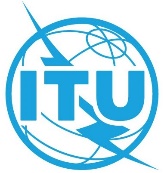 الجلسة العامةالوثيقة 205-A26 أكتوبر 2022الأصل: بالإنكليزيةمحضر الجلسة العامة الخامسة عشرةمحضر الجلسة العامة الخامسة عشرةالأربعاء، 12 أكتوبر 2022، الساعة 09:35الأربعاء، 12 أكتوبر 2022، الساعة 09:35الرئيس: السيد سابين سارماش (رومانيا)الرئيس: السيد سابين سارماش (رومانيا)مواضيع المناقشةالوثائق1الأعمال التحضيرية للجمعية العالمية لتقييس الاتصالات لعام 20241782المجموعة التاسعة عشرة من النصوص المقدمة من لجنة الصياغة للقراءة الأولى (B19)1753المجموعة التاسعة عشرة من النصوص المقدمة من لجنة الصياغة - القراءة الثانية1754المجموعة العشرون من النصوص المقدمة من لجنة الصياغة للقراءة الأولى (B20)1795المجموعة العشرون من النصوص المقدمة من لجنة الصياغة - القراءة الثانية1796المجموعة الحادية والعشرون من النصوص المقدمة من لجنة الصياغة للقراءة الأولى (B21)1837المجموعة الحادية والعشرون من النصوص المقدمة من لجنة الصياغة - القراءة الثانية1838المجموعة الثانية والعشرون المقدمة من لجنة الصياغة للقراءة الأولى (B22)1849المجموعة الثانية والعشرون من النصوص المقدمة من لجنة الصياغة - القراءة الثانية18510الموافقة على المحاضر151، 152، 16811المسائل الصياغية-12استعمال الألفاظ المناسبة في اجتماعات المؤتمر-